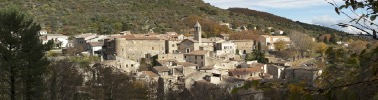 Consultation Saint JeannaiseEnsemble nous sommes plus fortsQuel point commun entre le nettoyage des berges de l’Auzonnet, la dépose d’objets, la remise en eau de la fontaine place de l’Eglise, les soirées jeux de cet été, la récolte des olives municipales, les soirées soupes et crêpes partagées au Trianon, le pique-nique citoyen à Pomier, les soirées crêpes de cet été dans différents quartiers du village, la mise en service du nouveau site internet, la marche nordique du samedi matin, les après-midi pétanque, le Petit marché, la Boulange …..? : Une volonté qui parcourt le village. Volonté de bouger, de faire vivre, de faire des choses ensemble.Force vive, chacun selon ses moyens, ses envies, ses capacités, est également force de proposition, d’observations. Le conseil municipal est là pour servir l’intérêt général. Malgré le peu de moyens dont dispose la commune, nous pouvons, au travers de mobilisations collectives, continuer à améliorer significativement notre cadre de vie et le plaisir d’être ensemble.Propositions pour le village ou votre quartierC’est dans cette dynamique participative que nous avons souhaité vous consulter sur vos idées, observations et propositions concernant le village ou plus précisément votre quartier et vous demander votre avis sur une projet de réaménagement de la place de l’église.Vous pouvez déposer votre formulaire : - en Mairie, - dans la boite à lettre de la mairie (en dehors des horaires d’ouverture), - au petit marché (boite prévue à cet effet), - le scanner et le renvoyer à l’adresse : accueil@mairiesjv.fr - vous pouvez aussi retrouver ce formulaire sur le site de la commune https://saintjeandevaleriscle.com/ sous format word et le renvoyer par mail à accueil@mairiesjv.fr.Fin de la consultation : Fin avril 2021Nous allons collecter vos réponses et ensuite revenir vers vous pour vous présenter une synthèse de la consultation. Nous analyserons la faisabilité technique et financière et pourrons dégager des projets à planifier durant le mandat des élus ou valider des initiatives citoyennes.Vous remerciant des quelques minutes que vous prendrez pour participer à cette dynamique, et pour que notre village continue à faire preuve de cette belle énergie. Facultatif : Si vous souhaitez être identifié merci de laisser vos coordonnées.- Nom :					- Prénom :- Adresse : ……………………………………………………………………………………………………………………………………………………………………………………………………- Mail :					- Téléphone :Vos propositions pour le villageou votre quartier1- Observations/idées/propositions /améliorations pour le village :2 - Observations/idées/propositions/améliorations pour mon quartierLe nom de mon quartier :Ma(mes) proposition(s) : Un premier sujet :l’aménagement de la Place de l’égliseCet été, un groupe de Saint-Jeannais a travaillé à refaire l’étanchéité de la fontaine de la place de l’église et à remettre en route le circuit d’eau. Cela a réveillé un débat qui avait déjà eu lieu sur  l’aménagement de ce haut lieu historique du village.C’est l’occasion de lancer une consultation auprès de la population pour  recueillir votre avis.Quelle solution vous parait être la mieux adaptée ?o	Réponse 1 : Supprimer la fontaine pour agrandir la place, une mosaïque ou un pavage décoratif étant réalisé sur l’espace libéré, accentuer la végétalisation dans la mesure du possible.o	Réponse 2 : Habiller la fontaine et/ou la décorer, de façon à rendre l’esthétique de la place homogène. Pérenniser la mise en eau.o	Réponse 3 : Laisser tel quelo	Réponse 4 : Sans aviso	Réponse 5 : Autre propositionCommentaire :